klasa I TA  / Działalność gospodarcza w agrobiznesie 22.06.2020r.(poniedziałek)Drogi Uczniu zapoznaj się z ostatnim w roku szkolnym 2019/2020 tematem lekcji z działalności gospodarczej w agrobiznesie.Temat: Powtórzenie wiadomości z działu ,,Marketing’’. Cele dla ucznia: – znam pojęcie marketingu , – potrafię wymienić funkcje współczesnego marketingu, – umiem wymienić elementy marketingu mix (formuła  4Pi 5P). W zeszycie przedmiotowym odpowiedz na pytania.1. Wyjaśnij pojęcie marketingu. 2.Wymień zadania marketingu?3. Co to jest marketing 4P ?   POZDRAWIAM WAS SERDECZNIE.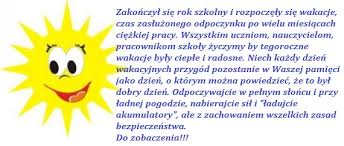                                              ŻYCZĘ SŁONECZNYCH I BEZPIECZNYCH WAKACJI.                                             DO ZOBACZENIA W SZKOLE PO WAKACJACH !                                                                      Dorota Tyborowska                                                                                                                 